Para bajar esta gacetilla en formato Word y fotos en alta resolución, por favor ingresar en nuestro weblog de prensa: www.harveycomunicacion.com/weblogIl Volo se presentará en el Teatro Gran Rex el 31 de octubre y 1 de noviembre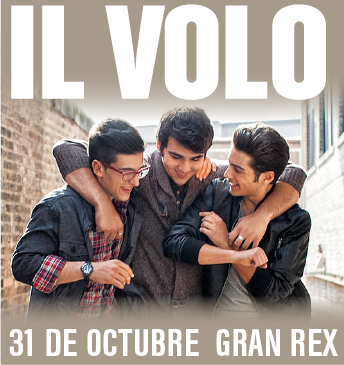 Il Volo, el trio italiano que ha causado sensación alrededor del mundo, presenta “Más Que Amor” su nuevo álbum en español.Il Volo, el trio italiano de jóvenes que ha cautivado al mundo con sus voces incomparables, presenta su nuevo álbum en español, “Más Que Amor”. En simultáneo con su lanzamiento mundial, llega aquí esta nueva versión del exitoso segundo álbum de estudio de este fenómeno sin igual, que el año pasado conquistó al público local con su concierto a lleno en el Buenos Aires Lawn Tennis.Caracterizado por las cautivantes voces de Piero Barone (19), Gianluca Ginoble (18) y Ignazio Boschetto (18), el nombre del grupo significa “El Vuelo” en italiano y ha sido perfecto para denominar la meteórica carrera del trio que ha conquistado niveles impresionantes dentro de la industria de la música global.Los tenores lanzaron su primer álbum en el 2011 y debutaron dentro del Top 10 de los listados de Billboard, vendiendo más de 1 millón de copias a nivel mundial. Su segundo álbum “We Are Love,” la versión en Inglés de “Más Que Amor,” salió a la venta a fines del año pasado, de cara a la culminación de una gira Norte Americana, que los llevo a recorrer los Estados Unidos de costa a costa con llenos totales en todas sus escalas.Esta nueva edición de We Are Love, sucesor de su muy exitoso álbum en vivo Il Volo…Takes Flight contiene doce temas (8 tracks en español, 3 en italiano y 1 en inglés) más un bonus track irresistible: el primer single “Contantemente Mía” interpretado a dúo con la estrella pop mexicana Belinda.En Más que Amor, los chicos siguen demostrando que han crecido, que están dejando de ser una promesa adolescente para transformarse en una joven realidad. Fieles a su estilo ecléctico, aquí combinan de manera absolutamente natural sus particulares versiones de hits pop anglo como Beautiful Day de U2 o I Don’t Want To Miss A Thing, que popularizó Aerosmith (pero en español), junto a grandes boleros como Historia De Un Amor, a temas clásicos y a composiciones originales, como la que abre y da título al disco, cuyo clip acaban de estrenar.Se incluyen nuevamente, además del single con Belinda, los emotivos duetos con dos grandes figuras como Eros Ramazzotti (de cuyo último disco “Somos” ellos también participan) en su canción Así y su admirado Plácido Domingo en “Il Canto”, en el que rinden tributo nada menos que a Luciano Pavarotti. Además, Il Volo estuvo hace unos meses de gira junto a otra artista que mencionan como guía e inspiración, Barbra Streisand.Piero, Ignazio y Gianluca logran en “Más que Amor” que su propuesta artística siga levantando vuelo en todo el mundo, apuntando por supuesto con mayor fuerza que nunca al mercado hispanoparlante: Argentina es uno de los países en los que siguen creciendo exponencialmente como artistas realmente aptos para todo público. Esta nueva producción fue grabada en Los Angeles y Roma bajo la producción de Tony Renis y el reconocido productor multi-galardonado Humberto Gatica.Con su increíble talento vocal y frescura, Il Volo sigue cambiando la manera de hacer música romántica, llegando al público de todas las edades. Gracias a su refrescante propuesta de pop clásico -voces líricas interpretando un repertorio popular-, ya son verdaderas estrellas globales y esta nueva versión de su último trabajo los terminará de posicionar en nuestro mercado como artistas masivos.Las entradas podrán adquirirse a través de Ticketek o telefónicamente al 5237.7200. Los precios van de $ 180 a $ 1100.Para más información de Prensa: Marina Harveymarina@harveycomunicacion.comwww.harveycomunicacion.com/weblog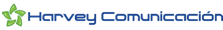 